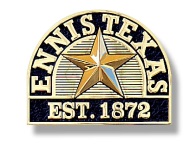 AGENDAENNIS ARTS COMMISSION MEETINGTUESDAY, AUGUST 8, 2017ENNIS CONVENTION AND VISITORS BUREAU5:00 PMAttendanceApproval of  May 2017 MinutesFinancial ReportOld Business- Update on Ennis Arts Commission Adirondack Chair event for 2017-2018New Business: other potential event ideas for 2017Nominees for President of Arts CommissionSet Next Meeting DateAdjournmentDisability Assistance and Accommodation:Persons with disabilities who plan to attend this meeting and who may need assistance should contact the City Secretary at (972) 875-1234 two working days prior to the meeting so that appropriate arrangements can be made.Pursuant to Section 30.06, Penal Code (Trespass by License Holder with a Concealed Handgun), a person licensed under Subchapter H, Chapter 411, Government Code (Handgun Licensing Law), may not enter this property with a concealed handgun.Pursuant to Section 30.07 Penal Code  (Trespass by License Holder with an Openly Carried Handgun), a person licensed under Subchapter H, Chapter 411, Government Code (Handgun Licensing Law), may not enter this property with a handgun that is carried openly.I CERTIFY THE ABOVE NOTICE WAS POSTED AT ENNIS  , 115 WEST BROWN, ENNIS, TEXAS  BY FRIDAY, AUG. 4, 2017 BY 5:00 PM.                                                                                                                        GINA ROKAS                                                            Tourism Director